В соответствии с Федеральным законом от 6 октября 2003 г. № 131-ФЗ «Об общих принципах организации местного самоуправления в Российской Федерации», Уставом Шемуршинского муниципального округа Чувашской Республики, администрация Шемуршинского муниципального округа Чувашской Республики постановляет: 1. Внести в муниципальную программу Шемуршинского муниципального округа Чувашской Республики «Модернизация и развитие сферы жилищно-коммунального хозяйства», утвержденную постановлением администрации Шемуршинского муниципального округа Чувашской Республики от 02 мая 2023 г. № 376 (далее – Муниципальная программа) следующие изменения:1.1. Раздел «Объемы и источники финансирования муниципальной программы с разбивкой по годам реализации» паспорта Муниципальной программы изложить в следующей редакции:1.2. Раздел III Муниципальной программы «Обоснование объема финансовых ресурсов, необходимых для реализации муниципальной программы (с расшифровкой по источникам финансирования, этапам и годам ее реализации)» изложить в следующей редакции:«Раздел III. Обоснование объема финансовых ресурсов, необходимых для реализации муниципальной программы (с расшифровкой по источникам финансирования, этапам и годам ее реализации)Расходы на реализацию муниципальной программы предусматриваются за счет средств федерального бюджета, республиканского бюджета Чувашской Республики, местного бюджета.Общий объем финансирования муниципальной программы в 2023 - 2035 годах составляют 7398,5 тыс. рублей, в том числе:в 2023 году – 3785,0 тыс. рублей;в 2024 году – 2003,5 тыс. рублей;в 2025 году - 55,0 тыс. рублей;в 2026 - 2030 годах – 1555,0 тыс. рублей;в 2031 - 2035 годах - 0,0 тыс. рублей.из них средства:федерального бюджета - 0,0 тыс. рублей, в том числе:в 2023 году - 0,0 тыс. рублей;в 2024 году - 0,0 тыс. рублей;в 2025 году - 0,0 тыс. рублей;в 2026 - 2030 годах - 0,0 тыс. рублей;в 2031 - 2035 годах - 0,0 тыс. рублей.республиканского бюджета Чувашской Республики – 3147,8 тыс. рублей, в том числе:в 2023 году – 3147,8 тыс. рублей;в 2024 году - 0,0 тыс. рублей;в 2025 году - 0,0 тыс. рублей;в 2026 - 2030 годах - 0,0 тыс. рублей;в 2031 - 2035 годах - 0,0 тыс. рублей.бюджет Шемуршинского муниципального округа – 4250,7 тыс. рублей, в том числе:в 2023 году – 637,2 тыс. рублей;в 2024 году – 2003,5 тыс. рублей;в 2025 году – 55,0 тыс. рублей;в 2026 - 2030 годах - 1555,0 тыс. рублей;в 2031 - 2035 годах - 0,0 тыс. рублей.Объемы и источники финансирования муниципальной программы уточняются при формировании бюджета Шемуршинского муниципального округа Чувашской Республики на очередной финансовый год и плановый период».1.3. Приложение №2 к Муниципальной программе «Ресурсное обеспечение и прогнозная (справочная) оценка расходов за счет всех источников финансирования реализации муниципальной программы Шемуршинского муниципального округа Чувашской Республики «Модернизация и развитие сферы жилищно-коммунального хозяйства» изложить в следующей редакции:«Приложение N 2к муниципальной программеШемуршинского муниципального округа Чувашской Республики"Модернизация и развитие сферыжилищно-коммунального хозяйства"Ресурсное обеспечение и прогнозная (справочная) оценкарасходов за счет всех источников финансирования реализации муниципальной программы Шемуршинского муниципального округа Чувашской Республики "Модернизация и развитие сферы жилищно-коммунального хозяйства"1.4. Раздел «Объемы финансирования подпрограммы с разбивкой по годам реализации программы» паспорта подпрограммы «Модернизация коммунальной инфраструктуры на территории Шемуршинского муниципального округа Чувашской Республики» Муниципальной программы изложить в следующей редакции:1.5. Раздел IV «Обоснование объема финансовых ресурсов, необходимых для реализации подпрограммы» подпрограммы «Модернизация коммунальной инфраструктуры на территории Шемуршинского муниципального округа Чувашской Республики» Муниципальной программы изложить в следующей редакции:«Раздел IV. Обоснование объема финансовых ресурсов, необходимых для реализации подпрограммыФинансирование подпрограммы осуществляется за счет средств федерального бюджета, республиканского бюджета Чувашской Республики, местного бюджета.Общий объем финансирования подпрограммы в 2023 - 2035 годах составит 165,0 тыс. рублей, в том числе:в 2023 году - 35,0 тыс. рублей;в 2024 году - 70,0 тыс. рублей;в 2025 году - 30,0 тыс. рублей;в 2026 - 2030 годах - 30,0 тыс. рублей;в 2031 - 2035 годах - 0,0 тыс. рублей.Ресурсное обеспечение реализации подпрограммы за счет всех источников финансирования представлено в приложении к подпрограмме.».1.6. Приложение к подпрограмме «Модернизация коммунальной инфраструктуры на территории Шемуршинского муниципального округа Чувашской Республики» Муниципальной программы изложить в следующей редакции:«Приложение
к подпрограмме "Модернизация
коммунальной инфраструктуры
на территории Шемуршинского муниципального округа
Чувашской Республики" муниципальной
программы Шемуршинского муниципального округа
Чувашской Республики "Модернизация
и развитие сферы
жилищно-коммунального хозяйства"Ресурсное обеспечение
подпрограммы «Модернизация коммунальной инфраструктуры на территории Шемуршинского муниципального округа Чувашской Республики» муниципальной программы Шемуршинского муниципального округа Чувашской Республики «Модернизация и развитие сферы жилищно-коммунального хозяйства»1.7. Раздел «Объемы финансирования подпрограммы с разбивкой по годам реализации» паспорта подпрограммы «Развитие систем коммунальной инфраструктуры и объектов, используемых для очистки сточных вод» Муниципальной программы изложить в следующей редакции:1.8. Раздел IV «Обоснование объема финансовых ресурсов, необходимых для реализации подпрограммы» подпрограммы «Развитие систем коммунальной инфраструктуры и объектов, используемых для очистки сточных вод» Муниципальной программы изложить в следующей редакции:«Раздел IV. Обоснование объема финансовых ресурсов, необходимых для реализации подпрограммыФинансирование подпрограммы осуществляется за счет средств федерального бюджета, республиканского бюджета Чувашской Республики, местного бюджета.Общий объем финансирования подпрограммы в 2023 - 2035 годах составит 3639,0 тыс. рублей, в том числе за счет средств республиканского бюджета Чувашской Республики –3147,8 тыс. рублей, за счет средств местного бюджета 491,2 тыс. рублей.Прогнозируемые объемы финансирования мероприятий подпрограммы в 2023 - 2035 годах составляет 3639,0 тыс. рублей, в том числе:в 2023 году – 3564,0 тыс. рублей;в 2024 году - 25,0 тыс. рублей;в 2025 году - 25,0 тыс. рублей;в 2026 - 2030 годах - 25,0 тыс. рублей;в 2031 - 2035 годах - 0,0 тыс. рублей.Ресурсное обеспечение реализации подпрограммы за счет всех источников финансирования представлено в приложении к подпрограмме.».1.9. Приложение к подпрограмме «Развитие систем коммунальной инфраструктуры и объектов, используемых для очистки сточных вод» Муниципальной программы изложить в следующей редакции: «Приложение
к подпрограмме "Развитие системкоммунальной инфраструктуры и объектов,используемых для очистки сточных вод"муниципальной программы Шемуршинского муниципального округа
Чувашской Республики "Модернизация и развитиесферы жилищно-коммунального хозяйства"Ресурсное обеспечение
реализации подпрограммы "Развитие систем коммунальной инфраструктуры и объектов, используемых для очистки сточных вод" муниципальной программы Шемуршинского муниципального округа Чувашской Республики "Модернизация и развитие сферы жилищно-коммунального хозяйства"1.10. Раздел «Объемы финансирования подпрограммы с разбивкой по годам реализации» паспорта подпрограммы «Строительство и реконструкция (модернизация) объектов питьевого водоснабжения и водоподготовки с учетом оценки качества и безопасности питьевой воды» Муниципальной программы изложить в следующей редакции:1.11. Раздел IV «Обоснование объема финансовых ресурсов, необходимых для реализации подпрограммы» подпрограммы «Строительство и реконструкция (модернизация) объектов питьевого водоснабжения и водоподготовки с учетом оценки качества и безопасности питьевой воды» Муниципальной программы изложить в следующей редакции:«Раздел IV. Обоснование объема финансовых ресурсов, необходимых для реализации подпрограммы (с расшифровкой по источникам финансирования, этапам и годам ее реализации)Финансирование подпрограммы осуществляется за счет средств федерального бюджета, республиканского бюджета Чувашской Республики, местного бюджета.Прогнозируемые объемы финансирования мероприятий подпрограммы в 2023 - 2035 годах составляет 3594,5 тыс. рублей, в том числе:в 2023 году – 186,0 тыс. рублей;в 2024 году – 1908,5 тыс. рублей;в 2025 году - 0,0 тыс. рублей;в 2026 - 2030 годах - 1500,0 тыс. рублей;в 2031 - 2035 годах - 0,0 тыс. рублей;Объемы финансирования мероприятий подпрограммы подлежат ежегодному уточнению исходя из возможностей бюджетов всех уровней.».1.12. Приложение к подпрограмме «Строительство и реконструкция (модернизация) объектов питьевого водоснабжения и водоподготовки с учетом оценки качества и безопасности питьевой воды» Муниципальной программы изложить в следующей редакции:«Приложение
к подпрограмме " Строительство иреконструкция (модернизация) объектовпитьевого водоснабжения и водоподготовкис учетом оценки качества и безопасности питьевой воды"муниципальной программы Шемуршинского муниципального округа
Чувашской Республики "Модернизация
и развитие сферы жилищно-коммунального хозяйства"Ресурсное обеспечение
реализации подпрограммы "Строительство и реконструкция (модернизация) объектов питьевого водоснабжения и водоподготовки с учетом оценки качества и безопасности питьевой воды" муниципальной программы Шемуршинского муниципального округа Чувашской Республики "Модернизация и развитие сферы жилищно-коммунального хозяйства"2. Контроль за выполнением настоящего постановления возложить на отдел строительства и ЖКХ управления по благоустройству и развитию территорий администрации Шемуршинского муниципального округа Чувашской Республики.3. Настоящее постановление вступает в силу после его  официального опубликования.ЧЁВАШ РЕСПУБЛИКИШЁМЁРШЁ МУНИЦИПАЛЛĂОКРУГЕ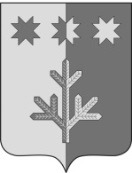 ЧУВАШСКАЯ РЕСПУБЛИКАШЕМУРШИНСКИЙМУНИЦИПАЛЬНЫЙ ОКРУГШЁМЁРШЁ МУНИЦИПАЛЛĂОКРУГĔН АДМИНИСТРАЦИЙ,ЙЫШĂНУАДМИНИСТРАЦИЯШЕМУРШИНСКОГОМУНИЦИПАЛЬНОГО ОКРУГАПОСТАНОВЛЕНИЕ«___»___________20     №____Шёмёршё ял.«29» декабря  2023 г. № 1200село ШемуршаО внесении изменений в постановление администрации Шемуршинского муниципального округа от 02 мая 2023 г. № 376«Объемы и источники финансирования муниципальной программы с разбивкой по годам реализации-прогнозируемый объем финансирования мероприятий Муниципальной программы в 2023 - 2035 годах составляют 7398,5 тыс. рублей, в том числе:в 2023 году – 3785,0 тыс. рублей;в 2024 году – 2003,5 тыс. рублей;в 2025 году - 55,0 тыс. рублей;в 2026 - 2030 годах – 1555,0 тыс. рублей;в 2031 - 2035 годах - 0,0 тыс. рублей.из них средства:федерального бюджета - 0,0 тыс. рублей, в том числе:в 2023 году - 0,0 тыс. рублей;в 2024 году - 0,0 тыс. рублей;в 2025 году - 0,0 тыс. рублей;в 2026 - 2030 годах - 0,0 тыс. рублей;в 2031 - 2035 годах - 0,0 тыс. рублей.республиканского бюджета Чувашской Республики – 3147,8 тыс. рублей, в том числе:в 2023 году – 3147,8 тыс. рублей;в 2024 году - 0,0 тыс. рублей;в 2025 году - 0,0 тыс. рублей;в 2026 - 2030 годах - 0,0 тыс. рублей;в 2031 - 2035 годах - 0,0 тыс. рублей.бюджет Шемуршинского муниципального округа – 4250,7 тыс. рублей, в том числе:в 2023 году – 637,2 тыс. рублей;в 2024 году – 2003,5 тыс. рублей;в 2025 году – 55,0 тыс. рублей;в 2026 - 2030 годах - 1555,0 тыс. рублей;в 2031 - 2035 годах - 0,0 тыс. рублей.Объемы и источники финансирования муниципальной программы уточняются при формировании бюджета Шемуршинского муниципального округа Чувашской Республики на очередной финансовый год и плановый период».«СтатусНаименование государственной программы Чувашской Республики, подпрограммы государственной программы Чувашской Республики (основного мероприятия)Код бюджетной классификацииКод бюджетной классификацииИсточники финансированияРасходы по годам, тыс. рублейРасходы по годам, тыс. рублейРасходы по годам, тыс. рублейРасходы по годам, тыс. рублейРасходы по годам, тыс. рублей«СтатусНаименование государственной программы Чувашской Республики, подпрограммы государственной программы Чувашской Республики (основного мероприятия)главный распорядитель бюджетных средствцелевая статья расходовИсточники финансирования2023202420252026-20302031-203512345678910Муниципальная программа"Модернизация и развитие сферы жилищно-коммунального хозяйства"xxВсего3785,02003,555,01555,00,0Муниципальная программа"Модернизация и развитие сферы жилищно-коммунального хозяйства"xxфедеральный бюджет0,00,00,00,00,0Муниципальная программа"Модернизация и развитие сферы жилищно-коммунального хозяйства"хxреспубликанский бюджет Чувашской Республики3147,80,00,00,00,0Муниципальная программа"Модернизация и развитие сферы жилищно-коммунального хозяйства"xxместный бюджет637,22003,555,01555,00,0Подпрограмма"Модернизация коммунальной инфраструктуры на территории Шемуршинского муниципального округа Чувашской Республики"хА11000000Всего35,070,030,030,00,0Подпрограмма"Модернизация коммунальной инфраструктуры на территории Шемуршинского муниципального округа Чувашской Республики"xxфедеральный бюджет0,00,00,00,00,0Подпрограмма"Модернизация коммунальной инфраструктуры на территории Шемуршинского муниципального округа Чувашской Республики"ххреспубликанский бюджет Чувашской Республики0,00,00,00,00,0Подпрограмма"Модернизация коммунальной инфраструктуры на территории Шемуршинского муниципального округа Чувашской Республики"xxместный бюджет35,070,030,030,00,0Подпрограмма"Развитие систем коммунальной инфраструктуры и объектов, используемых для очистки сточных вод"xА120000000Всего3564,025,025,025,00,0Подпрограмма"Развитие систем коммунальной инфраструктуры и объектов, используемых для очистки сточных вод"xxфедеральный бюджет0,00,00,00,00,0Подпрограмма"Развитие систем коммунальной инфраструктуры и объектов, используемых для очистки сточных вод"ххреспубликанский бюджет Чувашской Республики3147,80,00,00,00,0Подпрограмма"Развитие систем коммунальной инфраструктуры и объектов, используемых для очистки сточных вод"xxместный бюджет416,225,025,025,00,0Подпрограмма" Строительство и реконструкция (модернизация) объектов питьевого водоснабжения и водоподготовки с учетом оценки качества и безопасности питьевой воды "хА130000000Всего186,01908,50,01500,00,0Подпрограмма" Строительство и реконструкция (модернизация) объектов питьевого водоснабжения и водоподготовки с учетом оценки качества и безопасности питьевой воды "ххфедеральный бюджет0,00,00,00,00,0Подпрограмма" Строительство и реконструкция (модернизация) объектов питьевого водоснабжения и водоподготовки с учетом оценки качества и безопасности питьевой воды "ххреспубликанский бюджет Чувашской Республики0,00,00,00,00,0Подпрограмма" Строительство и реконструкция (модернизация) объектов питьевого водоснабжения и водоподготовки с учетом оценки качества и безопасности питьевой воды "ххместный бюджет186,01908,50,01500,00,0Подпрограмма"Газификация Шемуршинского муниципального округа Чувашской Республики"хА140000000Всего0,00,00,00,00,0Подпрограмма"Газификация Шемуршинского муниципального округа Чувашской Республики"ххфедеральный бюджет0,00,00,00,00,0Подпрограмма"Газификация Шемуршинского муниципального округа Чувашской Республики"хxреспубликанский бюджет Чувашской Республики0,00,00,00,00,0Подпрограмма"Газификация Шемуршинского муниципального округа Чувашской Республики"xxместный бюджет0,00,00,00,00,0».«Объемы финансирования подпрограммы с разбивкой по годам реализации программы-прогнозируемые объемы финансирования подпрограммы в 2023 - 2035 годах составляют – 165,0 тыс. рублей, в том числе:в 2023 году - 35,0 тыс. рублей;в 2024 году - 70,0 тыс. рублей;в 2025 году - 30,0 тыс. рублей;в 2026 - 2030 годах - 30,0 тыс. рублей;в 2031 - 2035 годах - 0,0 тыс. рублей;из них средства:федерального бюджета - 0,0 тыс. рублей, в том числе:в 2023 году - 0,0 тыс. рублей;в 2024 году - 0,0 тыс. рублей;в 2025 году - 0,0 тыс. рублей;в 2026 - 2030 годах - 0,0 тыс. рублей;в 2031 - 2035 годах - 0,0 тыс. рублей;республиканского бюджета - 0,0 тыс. рублей, в том числе:в 2023 году - 0,0 тыс. рублей;в 2024 году - 0,0 тыс. рублей;в 2025 году - 0,0 тыс. рублей;в 2026 - 2030 годах - 0,0 тыс. рублей;в 2031 - 2035 годах - 0,0 тыс. рублей;местного бюджета – 165,0 тыс. рублей, в том числе:в 2023 году - 35,0 тыс. рублей;в 2024 году - 70,0 тыс. рублей;в 2025 году - 30,0 тыс. рублей;в 2026 - 2030 годах - 30,0 тыс. рублей;в 2031 - 2035 годах - 0,0 тыс. рублей;Объемы и источники финансирования подпрограммы уточняются при формировании бюджета Шемуршинского муниципального округа Чувашской Республики на очередной финансовый год и плановый период».СтатусНаименование подпрограммы муниципальной программы Чувашской Республики, основного мероприятия, мероприятияЗадача подпрограммы муниципальной программы Чувашской РеспубликиОтветственный исполнитель, соисполнители, участникиКод бюджетной классификацииКод бюджетной классификацииКод бюджетной классификацииКод бюджетной классификацииИсточники финансированияРасходы по годам, тыс. рублейРасходы по годам, тыс. рублейРасходы по годам, тыс. рублейРасходы по годам, тыс. рублейРасходы по годам, тыс. рублейСтатусНаименование подпрограммы муниципальной программы Чувашской Республики, основного мероприятия, мероприятияЗадача подпрограммы муниципальной программы Чувашской РеспубликиОтветственный исполнитель, соисполнители, участникиглавный распорядитель бюджетных средствраздел, подразделцелевая статья расходовгруппа (подгруппа) вида расходовИсточники финансирования2023202420252026-20302031-2035Подпрограмма"Модернизация коммунальной инфраструктуры на территории Шемуршинского муниципального округа Чувашской Республики"ответственный исполнитель - администрация Шемуршинского муниципального округа Чувашской Республикиххххвсего35,070,030,030,00,0Подпрограмма"Модернизация коммунальной инфраструктуры на территории Шемуршинского муниципального округа Чувашской Республики"ответственный исполнитель - администрация Шемуршинского муниципального округа Чувашской Республикиххххфедеральный бюджет0,00,00,00,00,0Подпрограмма"Модернизация коммунальной инфраструктуры на территории Шемуршинского муниципального округа Чувашской Республики"ответственный исполнитель - администрация Шемуршинского муниципального округа Чувашской Республики9030502A11000000244республиканский бюджет Чувашской Республики0,00,00,00,00,0Подпрограмма"Модернизация коммунальной инфраструктуры на территории Шемуршинского муниципального округа Чувашской Республики"ответственный исполнитель - администрация Шемуршинского муниципального округа Чувашской Республикиххххместный бюджет35,070,030,030,00,0Цель "Приведение коммунальной инфраструктуры в соответствие со стандартами качества, обеспечивающими комфортные и безопасные условия проживания населения"Цель "Приведение коммунальной инфраструктуры в соответствие со стандартами качества, обеспечивающими комфортные и безопасные условия проживания населения"Цель "Приведение коммунальной инфраструктуры в соответствие со стандартами качества, обеспечивающими комфортные и безопасные условия проживания населения"Цель "Приведение коммунальной инфраструктуры в соответствие со стандартами качества, обеспечивающими комфортные и безопасные условия проживания населения"Цель "Приведение коммунальной инфраструктуры в соответствие со стандартами качества, обеспечивающими комфортные и безопасные условия проживания населения"Цель "Приведение коммунальной инфраструктуры в соответствие со стандартами качества, обеспечивающими комфортные и безопасные условия проживания населения"Цель "Приведение коммунальной инфраструктуры в соответствие со стандартами качества, обеспечивающими комфортные и безопасные условия проживания населения"Цель "Приведение коммунальной инфраструктуры в соответствие со стандартами качества, обеспечивающими комфортные и безопасные условия проживания населения"Цель "Приведение коммунальной инфраструктуры в соответствие со стандартами качества, обеспечивающими комфортные и безопасные условия проживания населения"Цель "Приведение коммунальной инфраструктуры в соответствие со стандартами качества, обеспечивающими комфортные и безопасные условия проживания населения"Цель "Приведение коммунальной инфраструктуры в соответствие со стандартами качества, обеспечивающими комфортные и безопасные условия проживания населения"Цель "Приведение коммунальной инфраструктуры в соответствие со стандартами качества, обеспечивающими комфортные и безопасные условия проживания населения"Цель "Приведение коммунальной инфраструктуры в соответствие со стандартами качества, обеспечивающими комфортные и безопасные условия проживания населения"Цель "Приведение коммунальной инфраструктуры в соответствие со стандартами качества, обеспечивающими комфортные и безопасные условия проживания населения"Основное мероприятие 1Обеспечение качества жилищно-коммунальных услугмодернизация коммунальной инфраструктуры для сокращения будущих расходов на текущий ремонт и экономии энергоресурсовответственный исполнитель - администрация Шемуршинского муниципального округа Чувашской Республикиххххвсего0,00,00,00,00,0Основное мероприятие 1Обеспечение качества жилищно-коммунальных услугмодернизация коммунальной инфраструктуры для сокращения будущих расходов на текущий ремонт и экономии энергоресурсовответственный исполнитель - администрация Шемуршинского муниципального округа Чувашской Республикиххххфедеральный бюджет0,00,00,00,00,0Основное мероприятие 1Обеспечение качества жилищно-коммунальных услугмодернизация коммунальной инфраструктуры для сокращения будущих расходов на текущий ремонт и экономии энергоресурсовответственный исполнитель - администрация Шемуршинского муниципального округа Чувашской Республикиххххреспубликанский бюджет Чувашской Республики0,00,00,00,00,0Основное мероприятие 1Обеспечение качества жилищно-коммунальных услугмодернизация коммунальной инфраструктуры для сокращения будущих расходов на текущий ремонт и экономии энергоресурсовответственный исполнитель - администрация Шемуршинского муниципального округа Чувашской Республикиххххместный бюджет0,00,00,00,00,0Целевые индикаторыКоличество прекращений подачи тепловой энергии, теплоносителя в результате технологических нарушений на источниках тепловой энергии на 1 Гкал/час установленной мощности, ед./ГкалКоличество прекращений подачи тепловой энергии, теплоносителя в результате технологических нарушений на источниках тепловой энергии на 1 Гкал/час установленной мощности, ед./ГкалКоличество прекращений подачи тепловой энергии, теплоносителя в результате технологических нарушений на источниках тепловой энергии на 1 Гкал/час установленной мощности, ед./ГкалКоличество прекращений подачи тепловой энергии, теплоносителя в результате технологических нарушений на источниках тепловой энергии на 1 Гкал/час установленной мощности, ед./ГкалКоличество прекращений подачи тепловой энергии, теплоносителя в результате технологических нарушений на источниках тепловой энергии на 1 Гкал/час установленной мощности, ед./ГкалКоличество прекращений подачи тепловой энергии, теплоносителя в результате технологических нарушений на источниках тепловой энергии на 1 Гкал/час установленной мощности, ед./ГкалКоличество прекращений подачи тепловой энергии, теплоносителя в результате технологических нарушений на источниках тепловой энергии на 1 Гкал/час установленной мощности, ед./Гкалх00000Целевые индикаторыКоличество прекращений подачи тепловой энергии, теплоносителя в результате технологических нарушений на тепловых сетях на 1 км, ед./кмКоличество прекращений подачи тепловой энергии, теплоносителя в результате технологических нарушений на тепловых сетях на 1 км, ед./кмКоличество прекращений подачи тепловой энергии, теплоносителя в результате технологических нарушений на тепловых сетях на 1 км, ед./кмКоличество прекращений подачи тепловой энергии, теплоносителя в результате технологических нарушений на тепловых сетях на 1 км, ед./кмКоличество прекращений подачи тепловой энергии, теплоносителя в результате технологических нарушений на тепловых сетях на 1 км, ед./кмКоличество прекращений подачи тепловой энергии, теплоносителя в результате технологических нарушений на тепловых сетях на 1 км, ед./кмКоличество прекращений подачи тепловой энергии, теплоносителя в результате технологических нарушений на тепловых сетях на 1 км, ед./кмх00000Целевые индикаторыДоля заемных средств в общем объеме капитальных вложений в системы теплоснабжения, процентовДоля заемных средств в общем объеме капитальных вложений в системы теплоснабжения, процентовДоля заемных средств в общем объеме капитальных вложений в системы теплоснабжения, процентовДоля заемных средств в общем объеме капитальных вложений в системы теплоснабжения, процентовДоля заемных средств в общем объеме капитальных вложений в системы теплоснабжения, процентовДоля заемных средств в общем объеме капитальных вложений в системы теплоснабжения, процентовДоля заемных средств в общем объеме капитальных вложений в системы теплоснабжения, процентовх00000Целевые индикаторыЗамена ветхих тепловых сетей, кмЗамена ветхих тепловых сетей, кмЗамена ветхих тепловых сетей, кмЗамена ветхих тепловых сетей, кмЗамена ветхих тепловых сетей, кмЗамена ветхих тепловых сетей, кмЗамена ветхих тепловых сетей, кмх00000Целевые индикаторыКоличество приобретенных контейнеров для складирования твердых коммунальных отходов, единицКоличество приобретенных контейнеров для складирования твердых коммунальных отходов, единицКоличество приобретенных контейнеров для складирования твердых коммунальных отходов, единицКоличество приобретенных контейнеров для складирования твердых коммунальных отходов, единицКоличество приобретенных контейнеров для складирования твердых коммунальных отходов, единицКоличество приобретенных контейнеров для складирования твердых коммунальных отходов, единицКоличество приобретенных контейнеров для складирования твердых коммунальных отходов, единицх00000Мероприятие 1.1 Строительство блочно-модульных котельных и установка газовых котлов наружного размещения на территории Шемуршинского муниципального округа Чувашской Республикиответственный исполнитель - администрация Шемуршинского муниципального округа Чувашской Республикиххххвсего0,00,00,00,00,0Мероприятие 1.1 Строительство блочно-модульных котельных и установка газовых котлов наружного размещения на территории Шемуршинского муниципального округа Чувашской Республикиответственный исполнитель - администрация Шемуршинского муниципального округа Чувашской Республикиххххфедеральный бюджет0,00,00,00,00,0Мероприятие 1.1 Строительство блочно-модульных котельных и установка газовых котлов наружного размещения на территории Шемуршинского муниципального округа Чувашской Республикиответственный исполнитель - администрация Шемуршинского муниципального округа Чувашской Республикиххххреспубликанский бюджет Чувашской Республики0,00,00,00,00,0Мероприятие 1.1 Строительство блочно-модульных котельных и установка газовых котлов наружного размещения на территории Шемуршинского муниципального округа Чувашской Республикиответственный исполнитель - администрация Шемуршинского муниципального округа Чувашской Республикиххххместный бюджет0,00,00,00,00,0Мероприятие 1.2Модернизация (реконструкция) ветхих коммунальных сетейответственный исполнитель - администрация Шемуршинского муниципального округа Чувашской Республикиххххвсего0,00,00,00,00,0Мероприятие 1.2Модернизация (реконструкция) ветхих коммунальных сетейответственный исполнитель - администрация Шемуршинского муниципального округа Чувашской Республикиххххфедеральный бюджет0,00,00,00,00,0Мероприятие 1.2Модернизация (реконструкция) ветхих коммунальных сетейответственный исполнитель - администрация Шемуршинского муниципального округа Чувашской Республикиххххреспубликанский бюджет Чувашской Республики0,00,00,00,00,0Мероприятие 1.2Модернизация (реконструкция) ветхих коммунальных сетейответственный исполнитель - администрация Шемуршинского муниципального округа Чувашской Республикиххххместный бюджет0,00,00,00,00,0Мероприятие 1.3Возмещение части затрат на уплату процентов по кредитам, привлекаемым хозяйствующими субъектами, осуществляющими деятельность по развитию и модернизации объектов коммунальной инфраструктуры Чувашской Республикиответственный исполнитель - администрация Шемуршинского муниципального округа Чувашской Республикиххххвсего0,00,00,00,00,0Мероприятие 1.3Возмещение части затрат на уплату процентов по кредитам, привлекаемым хозяйствующими субъектами, осуществляющими деятельность по развитию и модернизации объектов коммунальной инфраструктуры Чувашской Республикиответственный исполнитель - администрация Шемуршинского муниципального округа Чувашской Республикиххххфедеральный бюджет0,00,00,00,00,0Мероприятие 1.3Возмещение части затрат на уплату процентов по кредитам, привлекаемым хозяйствующими субъектами, осуществляющими деятельность по развитию и модернизации объектов коммунальной инфраструктуры Чувашской Республикиответственный исполнитель - администрация Шемуршинского муниципального округа Чувашской Республикиххххреспубликанский бюджет Чувашской Республики0,00,00,00,00,0Мероприятие 1.3Возмещение части затрат на уплату процентов по кредитам, привлекаемым хозяйствующими субъектами, осуществляющими деятельность по развитию и модернизации объектов коммунальной инфраструктуры Чувашской Республикиответственный исполнитель - администрация Шемуршинского муниципального округа Чувашской Республикиххххместный бюджет0,00,00,00,00,0Мероприятие 1.4Реализация отдельных полномочий в области обращения с твердыми коммунальными отходамиответственный исполнитель - администрация Шемуршинского муниципального округа Чувашской РеспубликиххххВсего0,00,00,00,00,0Мероприятие 1.4Реализация отдельных полномочий в области обращения с твердыми коммунальными отходамиответственный исполнитель - администрация Шемуршинского муниципального округа Чувашской Республикиххххфедеральный бюджет0,00,00,00,00,0Мероприятие 1.4Реализация отдельных полномочий в области обращения с твердыми коммунальными отходамиответственный исполнитель - администрация Шемуршинского муниципального округа Чувашской Республикиххххреспубликанский бюджет Чувашской Республики0,00,00,00,00,0Мероприятие 1.4Реализация отдельных полномочий в области обращения с твердыми коммунальными отходамиответственный исполнитель - администрация Шемуршинского муниципального округа Чувашской Республикиххххместный бюджет0,00,00,00,00,0Цель "Приведение коммунальной инфраструктуры в соответствие со стандартами качества, обеспечивающими комфортные и безопасные условия проживания населения"Цель "Приведение коммунальной инфраструктуры в соответствие со стандартами качества, обеспечивающими комфортные и безопасные условия проживания населения"Цель "Приведение коммунальной инфраструктуры в соответствие со стандартами качества, обеспечивающими комфортные и безопасные условия проживания населения"Цель "Приведение коммунальной инфраструктуры в соответствие со стандартами качества, обеспечивающими комфортные и безопасные условия проживания населения"Цель "Приведение коммунальной инфраструктуры в соответствие со стандартами качества, обеспечивающими комфортные и безопасные условия проживания населения"Цель "Приведение коммунальной инфраструктуры в соответствие со стандартами качества, обеспечивающими комфортные и безопасные условия проживания населения"Цель "Приведение коммунальной инфраструктуры в соответствие со стандартами качества, обеспечивающими комфортные и безопасные условия проживания населения"Цель "Приведение коммунальной инфраструктуры в соответствие со стандартами качества, обеспечивающими комфортные и безопасные условия проживания населения"Цель "Приведение коммунальной инфраструктуры в соответствие со стандартами качества, обеспечивающими комфортные и безопасные условия проживания населения"Цель "Приведение коммунальной инфраструктуры в соответствие со стандартами качества, обеспечивающими комфортные и безопасные условия проживания населения"Цель "Приведение коммунальной инфраструктуры в соответствие со стандартами качества, обеспечивающими комфортные и безопасные условия проживания населения"Цель "Приведение коммунальной инфраструктуры в соответствие со стандартами качества, обеспечивающими комфортные и безопасные условия проживания населения"Цель "Приведение коммунальной инфраструктуры в соответствие со стандартами качества, обеспечивающими комфортные и безопасные условия проживания населения"Цель "Приведение коммунальной инфраструктуры в соответствие со стандартами качества, обеспечивающими комфортные и безопасные условия проживания населения"Основное мероприятие 2Оказание муниципальной поддержкой собственникам помещений (гражданам) при переводе многоквартирного дома с централизованного на индивидуальное отоплениеоказание государственной поддержки собственникам помещений (гражданам) в многоквартирных домах при переводе с централизованного на индивидуальное отоплениеответственный исполнитель - администрация Шемуршинского муниципального округа Чувашской РеспубликиххххВсего0,00,00,00,00,0Основное мероприятие 2Оказание муниципальной поддержкой собственникам помещений (гражданам) при переводе многоквартирного дома с централизованного на индивидуальное отоплениеоказание государственной поддержки собственникам помещений (гражданам) в многоквартирных домах при переводе с централизованного на индивидуальное отоплениеответственный исполнитель - администрация Шемуршинского муниципального округа Чувашской Республикиххххфедеральный бюджет0,00,00,00,00,0Основное мероприятие 2Оказание муниципальной поддержкой собственникам помещений (гражданам) при переводе многоквартирного дома с централизованного на индивидуальное отоплениеоказание государственной поддержки собственникам помещений (гражданам) в многоквартирных домах при переводе с централизованного на индивидуальное отоплениеответственный исполнитель - администрация Шемуршинского муниципального округа Чувашской Республикиххххреспубликанский бюджет Чувашской Республики0,00,00,00,00,0Основное мероприятие 2Оказание муниципальной поддержкой собственникам помещений (гражданам) при переводе многоквартирного дома с централизованного на индивидуальное отоплениеоказание государственной поддержки собственникам помещений (гражданам) в многоквартирных домах при переводе с централизованного на индивидуальное отоплениеответственный исполнитель - администрация Шемуршинского муниципального округа Чувашской Республикиххххместный бюджет0,00,00,00,00,0Целевой индикаторКоличество семей, которым оказана государственная поддержка при переводе жилого помещения в многоквартирном доме с централизованного на индивидуальное отопление, семейКоличество семей, которым оказана государственная поддержка при переводе жилого помещения в многоквартирном доме с централизованного на индивидуальное отопление, семейКоличество семей, которым оказана государственная поддержка при переводе жилого помещения в многоквартирном доме с централизованного на индивидуальное отопление, семейКоличество семей, которым оказана государственная поддержка при переводе жилого помещения в многоквартирном доме с централизованного на индивидуальное отопление, семейКоличество семей, которым оказана государственная поддержка при переводе жилого помещения в многоквартирном доме с централизованного на индивидуальное отопление, семейКоличество семей, которым оказана государственная поддержка при переводе жилого помещения в многоквартирном доме с централизованного на индивидуальное отопление, семейКоличество семей, которым оказана государственная поддержка при переводе жилого помещения в многоквартирном доме с централизованного на индивидуальное отопление, семейх00000Цель "Приведение коммунальной инфраструктуры в соответствие со стандартами качества, обеспечивающими комфортные и безопасные условия проживания населения"Цель "Приведение коммунальной инфраструктуры в соответствие со стандартами качества, обеспечивающими комфортные и безопасные условия проживания населения"Цель "Приведение коммунальной инфраструктуры в соответствие со стандартами качества, обеспечивающими комфортные и безопасные условия проживания населения"Цель "Приведение коммунальной инфраструктуры в соответствие со стандартами качества, обеспечивающими комфортные и безопасные условия проживания населения"Цель "Приведение коммунальной инфраструктуры в соответствие со стандартами качества, обеспечивающими комфортные и безопасные условия проживания населения"Цель "Приведение коммунальной инфраструктуры в соответствие со стандартами качества, обеспечивающими комфортные и безопасные условия проживания населения"Цель "Приведение коммунальной инфраструктуры в соответствие со стандартами качества, обеспечивающими комфортные и безопасные условия проживания населения"Цель "Приведение коммунальной инфраструктуры в соответствие со стандартами качества, обеспечивающими комфортные и безопасные условия проживания населения"Цель "Приведение коммунальной инфраструктуры в соответствие со стандартами качества, обеспечивающими комфортные и безопасные условия проживания населения"Цель "Приведение коммунальной инфраструктуры в соответствие со стандартами качества, обеспечивающими комфортные и безопасные условия проживания населения"Цель "Приведение коммунальной инфраструктуры в соответствие со стандартами качества, обеспечивающими комфортные и безопасные условия проживания населения"Цель "Приведение коммунальной инфраструктуры в соответствие со стандартами качества, обеспечивающими комфортные и безопасные условия проживания населения"Цель "Приведение коммунальной инфраструктуры в соответствие со стандартами качества, обеспечивающими комфортные и безопасные условия проживания населения"Цель "Приведение коммунальной инфраструктуры в соответствие со стандартами качества, обеспечивающими комфортные и безопасные условия проживания населения"Основное мероприятие 3.Улучшение потребительских и эксплуатационных характеристик жилищного фонда, обеспечивающих гражданам безопасные и комфортные условия проживанияответственный исполнитель - администрация Шемуршинского муниципального округа Чувашской Республикиххххвсего35,070,030,030,00,0Основное мероприятие 3.Улучшение потребительских и эксплуатационных характеристик жилищного фонда, обеспечивающих гражданам безопасные и комфортные условия проживанияответственный исполнитель - администрация Шемуршинского муниципального округа Чувашской Республикиххххфедеральный бюджет0,00,00,00,00,0Основное мероприятие 3.Улучшение потребительских и эксплуатационных характеристик жилищного фонда, обеспечивающих гражданам безопасные и комфортные условия проживанияответственный исполнитель - администрация Шемуршинского муниципального округа Чувашской Республикиххххреспубликанский бюджет Чувашской Республики0,00,00,00,00,0Основное мероприятие 3.Улучшение потребительских и эксплуатационных характеристик жилищного фонда, обеспечивающих гражданам безопасные и комфортные условия проживанияответственный исполнитель - администрация Шемуршинского муниципального округа Чувашской Республикиххххместный бюджет35,070,030,030,00,0Целевые индикаторыКоличество многоквартирных домов, в которых проведен капитальный ремонт, единицКоличество многоквартирных домов, в которых проведен капитальный ремонт, единицКоличество многоквартирных домов, в которых проведен капитальный ремонт, единицКоличество многоквартирных домов, в которых проведен капитальный ремонт, единицКоличество многоквартирных домов, в которых проведен капитальный ремонт, единицКоличество многоквартирных домов, в которых проведен капитальный ремонт, единицКоличество многоквартирных домов, в которых проведен капитальный ремонт, единицх11155Мероприятие 3.1Обеспечение мероприятий по капитальному ремонту многоквартирных домов, находящихся в муниципальной собственности Шемуршинского муниципального округа Чувашской Республикиответственный исполнитель - администрация Шемуршинского муниципального округа Чувашской РеспубликиххххВсего0,00,00,00,00,0Мероприятие 3.1Обеспечение мероприятий по капитальному ремонту многоквартирных домов, находящихся в муниципальной собственности Шемуршинского муниципального округа Чувашской Республикиответственный исполнитель - администрация Шемуршинского муниципального округа Чувашской Республикиххххфедеральный бюджет0,00,00,00,00,0Мероприятие 3.1Обеспечение мероприятий по капитальному ремонту многоквартирных домов, находящихся в муниципальной собственности Шемуршинского муниципального округа Чувашской Республикиответственный исполнитель - администрация Шемуршинского муниципального округа Чувашской Республикиххххреспубликанский бюджет Чувашской Республики0,00,00,00,00,0Мероприятие 3.1Обеспечение мероприятий по капитальному ремонту многоквартирных домов, находящихся в муниципальной собственности Шемуршинского муниципального округа Чувашской Республикиответственный исполнитель - администрация Шемуршинского муниципального округа Чувашской Республикиххххместный бюджет0,00,00,00,00,0Мероприятие 3.2Проведение проверок при осуществлении лицензионного контроля в отношении юридических лиц или индивидуальных предпринимателей, осуществляющих предпринимательскую деятельность по управлению многоквартирными домами на основании лицензииответственный исполнитель - администрация Шемуршинского муниципального округа Чувашской Республикиххххвсего0,00,00,00,00,0Мероприятие 3.2Проведение проверок при осуществлении лицензионного контроля в отношении юридических лиц или индивидуальных предпринимателей, осуществляющих предпринимательскую деятельность по управлению многоквартирными домами на основании лицензииответственный исполнитель - администрация Шемуршинского муниципального округа Чувашской Республикиххххфедеральный бюджет0,00,00,00,00,0Мероприятие 3.2Проведение проверок при осуществлении лицензионного контроля в отношении юридических лиц или индивидуальных предпринимателей, осуществляющих предпринимательскую деятельность по управлению многоквартирными домами на основании лицензииответственный исполнитель - администрация Шемуршинского муниципального округа Чувашской Республикиххххреспубликанский бюджет Чувашской Республики0,00,00,00,00,0Мероприятие 3.2Проведение проверок при осуществлении лицензионного контроля в отношении юридических лиц или индивидуальных предпринимателей, осуществляющих предпринимательскую деятельность по управлению многоквартирными домами на основании лицензииответственный исполнитель - администрация Шемуршинского муниципального округа Чувашской Республикиххххместный бюджет0,00,00,00,00,0»«Объемы финансирования подпрограммы с разбивкой по годам реализации-прогнозируемые объемы финансирования мероприятий подпрограммы в 2023 - 2035 годах составляют 3639,0 тыс. рублей, в том числе:в 2023 году – 3564,0 тыс. рублей;в 2024 году - 25,0 тыс. рублей;в 2025 году - 25,0 тыс. рублей;в 2026 - 2030 годах - 25,0 тыс. рублей;в 2031 - 2035 годах - 0,0 тыс. рублей;из них средства:федерального бюджета - 0,0 тыс. рублей, в том числе:в 2023 году - 0,0 тыс. рублей;в 2024 году - 0,0 тыс. рублей;в 2025 году - 0,0 тыс. рублей;в 2026 - 2030 годах - 0,0 тыс. рублей;в 2031 - 2035 годах - 0,0 тыс. рублей;республиканского бюджета Чувашской Республики –3147,8тыс. рублей, в том числе:в 2023 году -3147,8 тыс. рублей;в 2024 году - 0,0 тыс. рублей;в 2025 году - 0,0 тыс. рублей;в 2026 - 2030 годах - 0,0 тыс. рублей;в 2031 - 2035 годах - 0,0 тыс. рублей;местного бюджета – 491,2 тыс. рублей, в том числе:в 2023 году – 416,2 тыс. рублей;в 2024 году - 25,0 тыс. рублей;в 2025 году - 25,0 тыс. рублей;в 2026 - 2030 годах - 25,0 тыс. рублей;в 2031 - 2035 годах - 0,0 тыс. рублей;Объемы финансирования мероприятий подпрограммы подлежат ежегодному уточнению исходя из возможностей бюджетов всех уровней».СтатусНаименование подпрограммы муниципальной программы Чувашской Республики, основного мероприятия, мероприятияНаименование подпрограммы муниципальной программы Чувашской Республики, основного мероприятия, мероприятияЗадача подпрограммы муниципальной программы Чувашской РеспубликиОтветственный исполнитель, соисполнители, участникиОтветственный исполнитель, соисполнители, участникиКод бюджетной классификацииКод бюджетной классификацииКод бюджетной классификацииКод бюджетной классификацииКод бюджетной классификацииКод бюджетной классификацииКод бюджетной классификацииИсточники финансированияРасходы по годам, тыс. рублейРасходы по годам, тыс. рублейРасходы по годам, тыс. рублейРасходы по годам, тыс. рублейРасходы по годам, тыс. рублейСтатусНаименование подпрограммы муниципальной программы Чувашской Республики, основного мероприятия, мероприятияНаименование подпрограммы муниципальной программы Чувашской Республики, основного мероприятия, мероприятияЗадача подпрограммы муниципальной программы Чувашской РеспубликиОтветственный исполнитель, соисполнители, участникиОтветственный исполнитель, соисполнители, участникиглавный распорядитель бюджетных средствглавный распорядитель бюджетных средствраздел, подразделраздел, подразделцелевая статья расходовцелевая статья расходовгруппа (подгруппа) вида расходовИсточники финансирования2023202420252026-20302031-2035122344556677891011121314Подпрограмма"Развитие систем коммунальнойинфраструктурыиобъектов,используемыхдляочисткисточных вод""Развитие систем коммунальнойинфраструктурыиобъектов,используемыхдляочисткисточных вод"ответственный исполнитель - администрация Шемуршинского муниципального округа,участники -органы местного самоуправления сельских поселенийШемуршинского муниципального округаответственный исполнитель - администрация Шемуршинского муниципального округа,участники -органы местного самоуправления сельских поселенийШемуршинского муниципального округахххххххвсего3564,025,025,025,00,0Подпрограмма"Развитие систем коммунальнойинфраструктурыиобъектов,используемыхдляочисткисточных вод""Развитие систем коммунальнойинфраструктурыиобъектов,используемыхдляочисткисточных вод"ответственный исполнитель - администрация Шемуршинского муниципального округа,участники -органы местного самоуправления сельских поселенийШемуршинского муниципального округаответственный исполнитель - администрация Шемуршинского муниципального округа,участники -органы местного самоуправления сельских поселенийШемуршинского муниципального округахххххххфедеральный бюджет0,00,00,00,00,0Подпрограмма"Развитие систем коммунальнойинфраструктурыиобъектов,используемыхдляочисткисточных вод""Развитие систем коммунальнойинфраструктурыиобъектов,используемыхдляочисткисточных вод"ответственный исполнитель - администрация Шемуршинского муниципального округа,участники -органы местного самоуправления сельских поселенийШемуршинского муниципального округаответственный исполнитель - администрация Шемуршинского муниципального округа,участники -органы местного самоуправления сельских поселенийШемуршинского муниципального округахххххххреспубликанский бюджет Чувашской Республики3147,80,00,00,00,0Подпрограмма"Развитие систем коммунальнойинфраструктурыиобъектов,используемыхдляочисткисточных вод""Развитие систем коммунальнойинфраструктурыиобъектов,используемыхдляочисткисточных вод"ответственный исполнитель - администрация Шемуршинского муниципального округа,участники -органы местного самоуправления сельских поселенийШемуршинского муниципального округаответственный исполнитель - администрация Шемуршинского муниципального округа,участники -органы местного самоуправления сельских поселенийШемуршинского муниципального округахххххххместный бюджет416,225,025,025,00,0Цель "Охрана источников водоснабжения"Цель "Охрана источников водоснабжения"Цель "Охрана источников водоснабжения"Цель "Охрана источников водоснабжения"Цель "Охрана источников водоснабжения"Цель "Охрана источников водоснабжения"Цель "Охрана источников водоснабжения"Цель "Охрана источников водоснабжения"Цель "Охрана источников водоснабжения"Цель "Охрана источников водоснабжения"Цель "Охрана источников водоснабжения"Цель "Охрана источников водоснабжения"Цель "Охрана источников водоснабжения"Цель "Охрана источников водоснабжения"Цель "Охрана источников водоснабжения"Цель "Охрана источников водоснабжения"Цель "Охрана источников водоснабжения"Цель "Охрана источников водоснабжения"Цель "Охрана источников водоснабжения"Основное мероприятие 1"Развитие систем водоснабжения муниципальных образований"предотвращение загрязнения источников водоснабженияпредотвращение загрязнения источников водоснабженияответственный исполнитель - администрация Шемуршинского муниципального округа,участники -органы местного самоуправления сельских поселенийШемуршинского муниципального округаответственный исполнитель - администрация Шемуршинского муниципального округа,участники -органы местного самоуправления сельских поселенийШемуршинского муниципального округахххххххвсего3564,025,025,025,00,0Основное мероприятие 1"Развитие систем водоснабжения муниципальных образований"предотвращение загрязнения источников водоснабженияпредотвращение загрязнения источников водоснабженияответственный исполнитель - администрация Шемуршинского муниципального округа,участники -органы местного самоуправления сельских поселенийШемуршинского муниципального округаответственный исполнитель - администрация Шемуршинского муниципального округа,участники -органы местного самоуправления сельских поселенийШемуршинского муниципального округахххххххфедеральный бюджет0,00,00,00,00,0Основное мероприятие 1"Развитие систем водоснабжения муниципальных образований"предотвращение загрязнения источников водоснабженияпредотвращение загрязнения источников водоснабженияответственный исполнитель - администрация Шемуршинского муниципального округа,участники -органы местного самоуправления сельских поселенийШемуршинского муниципального округаответственный исполнитель - администрация Шемуршинского муниципального округа,участники -органы местного самоуправления сельских поселенийШемуршинского муниципального округахххххххреспубликанский бюджет Чувашской Республики3147,80,00,00,00,0Основное мероприятие 1"Развитие систем водоснабжения муниципальных образований"предотвращение загрязнения источников водоснабженияпредотвращение загрязнения источников водоснабженияответственный исполнитель - администрация Шемуршинского муниципального округа,участники -органы местного самоуправления сельских поселенийШемуршинского муниципального округаответственный исполнитель - администрация Шемуршинского муниципального округа,участники -органы местного самоуправления сельских поселенийШемуршинского муниципального округахххххххместный бюджет416,225,025,025,00,0Целевой индикатор Доля объема сточных вод, пропущенных через очистные сооружения, в общем объеме сточных вод, процентовДоля объема сточных вод, пропущенных через очистные сооружения, в общем объеме сточных вод, процентовДоля объема сточных вод, пропущенных через очистные сооружения, в общем объеме сточных вод, процентовДоля объема сточных вод, пропущенных через очистные сооружения, в общем объеме сточных вод, процентовДоля объема сточных вод, пропущенных через очистные сооружения, в общем объеме сточных вод, процентовДоля объема сточных вод, пропущенных через очистные сооружения, в общем объеме сточных вод, процентовДоля объема сточных вод, пропущенных через очистные сооружения, в общем объеме сточных вод, процентовДоля объема сточных вод, пропущенных через очистные сооружения, в общем объеме сточных вод, процентовДоля объема сточных вод, пропущенных через очистные сооружения, в общем объеме сточных вод, процентовДоля объема сточных вод, пропущенных через очистные сооружения, в общем объеме сточных вод, процентовДоля объема сточных вод, пропущенных через очистные сооружения, в общем объеме сточных вод, процентовДоля объема сточных вод, пропущенных через очистные сооружения, в общем объеме сточных вод, процентовх100100100100100Целевой индикатор Количество капитально отремонтированных источников водоснабжения (водонапорных башен и водозаборных скважин) в населенных пунктах, единицКоличество капитально отремонтированных источников водоснабжения (водонапорных башен и водозаборных скважин) в населенных пунктах, единицКоличество капитально отремонтированных источников водоснабжения (водонапорных башен и водозаборных скважин) в населенных пунктах, единицКоличество капитально отремонтированных источников водоснабжения (водонапорных башен и водозаборных скважин) в населенных пунктах, единицКоличество капитально отремонтированных источников водоснабжения (водонапорных башен и водозаборных скважин) в населенных пунктах, единицКоличество капитально отремонтированных источников водоснабжения (водонапорных башен и водозаборных скважин) в населенных пунктах, единицКоличество капитально отремонтированных источников водоснабжения (водонапорных башен и водозаборных скважин) в населенных пунктах, единицКоличество капитально отремонтированных источников водоснабжения (водонапорных башен и водозаборных скважин) в населенных пунктах, единицКоличество капитально отремонтированных источников водоснабжения (водонапорных башен и водозаборных скважин) в населенных пунктах, единицКоличество капитально отремонтированных источников водоснабжения (водонапорных башен и водозаборных скважин) в населенных пунктах, единицКоличество капитально отремонтированных источников водоснабжения (водонапорных башен и водозаборных скважин) в населенных пунктах, единицКоличество капитально отремонтированных источников водоснабжения (водонапорных башен и водозаборных скважин) в населенных пунктах, единицх20000Мероприятие 1.1Капитальный ремонт источников водоснабжения (водонапорных башен и водозаборных скважин) в населенных пунктахответственный исполнитель - администрация Шемуршинского муниципального округа,участники -органы местного самоуправления сельских поселенийШемуршинского муниципального округаххххххххвсего3564,025,025,025,00,0Мероприятие 1.1Капитальный ремонт источников водоснабжения (водонапорных башен и водозаборных скважин) в населенных пунктахответственный исполнитель - администрация Шемуршинского муниципального округа,участники -органы местного самоуправления сельских поселенийШемуршинского муниципального округаххххххххфедеральный бюджет0,00,00,00,00,0Мероприятие 1.1Капитальный ремонт источников водоснабжения (водонапорных башен и водозаборных скважин) в населенных пунктахответственный исполнитель - администрация Шемуршинского муниципального округа,участники -органы местного самоуправления сельских поселенийШемуршинского муниципального округаххххххххреспубликанский бюджет Чувашской Республики3147,80,00,00,00,0Мероприятие 1.1Капитальный ремонт источников водоснабжения (водонапорных башен и водозаборных скважин) в населенных пунктахответственный исполнитель - администрация Шемуршинского муниципального округа,участники -органы местного самоуправления сельских поселенийШемуршинского муниципального округаххххххххместный бюджет416,225,025,025,00,0Основное мероприятие 2Водоотведение и очистка бытовых сточных водповышение эффективности и надежности функционирования систем водоотведения и очистки сточных водповышение эффективности и надежности функционирования систем водоотведения и очистки сточных водответственный исполнитель - Администрация Шемуршинского муниципального округаххххххххвсего0,00,00,00,00,0Основное мероприятие 2Водоотведение и очистка бытовых сточных водповышение эффективности и надежности функционирования систем водоотведения и очистки сточных водповышение эффективности и надежности функционирования систем водоотведения и очистки сточных водответственный исполнитель - Администрация Шемуршинского муниципального округаххххххххфедеральный бюджет0,00,00,00,00,0Основное мероприятие 2Водоотведение и очистка бытовых сточных водповышение эффективности и надежности функционирования систем водоотведения и очистки сточных водповышение эффективности и надежности функционирования систем водоотведения и очистки сточных водответственный исполнитель - Администрация Шемуршинского муниципального округаххххххххреспубликанский бюджет Чувашской Республики0,00,00,00,00,0Основное мероприятие 2Водоотведение и очистка бытовых сточных водповышение эффективности и надежности функционирования систем водоотведения и очистки сточных водповышение эффективности и надежности функционирования систем водоотведения и очистки сточных водответственный исполнитель - Администрация Шемуршинского муниципального округаххххххххместный бюджет0,00,00,00,00,0Целевые индикаторыДоля уличной канализационной сети, нуждающейся в замене, в общем протяжении канализационной сети, процентовДоля уличной канализационной сети, нуждающейся в замене, в общем протяжении канализационной сети, процентовДоля уличной канализационной сети, нуждающейся в замене, в общем протяжении канализационной сети, процентовДоля уличной канализационной сети, нуждающейся в замене, в общем протяжении канализационной сети, процентовДоля уличной канализационной сети, нуждающейся в замене, в общем протяжении канализационной сети, процентовДоля уличной канализационной сети, нуждающейся в замене, в общем протяжении канализационной сети, процентовДоля уличной канализационной сети, нуждающейся в замене, в общем протяжении канализационной сети, процентовДоля уличной канализационной сети, нуждающейся в замене, в общем протяжении канализационной сети, процентовДоля уличной канализационной сети, нуждающейся в замене, в общем протяжении канализационной сети, процентовДоля уличной канализационной сети, нуждающейся в замене, в общем протяжении канализационной сети, процентовДоля уличной канализационной сети, нуждающейся в замене, в общем протяжении канализационной сети, процентовДоля уличной канализационной сети, нуждающейся в замене, в общем протяжении канализационной сети, процентовх55544Целевые индикаторыДоля населения Шемуршинского муниципального округа Чувашской Республики, обеспеченного централизованными услугами водоотведения, процентовДоля населения Шемуршинского муниципального округа Чувашской Республики, обеспеченного централизованными услугами водоотведения, процентовДоля населения Шемуршинского муниципального округа Чувашской Республики, обеспеченного централизованными услугами водоотведения, процентовДоля населения Шемуршинского муниципального округа Чувашской Республики, обеспеченного централизованными услугами водоотведения, процентовДоля населения Шемуршинского муниципального округа Чувашской Республики, обеспеченного централизованными услугами водоотведения, процентовДоля населения Шемуршинского муниципального округа Чувашской Республики, обеспеченного централизованными услугами водоотведения, процентовДоля населения Шемуршинского муниципального округа Чувашской Республики, обеспеченного централизованными услугами водоотведения, процентовДоля населения Шемуршинского муниципального округа Чувашской Республики, обеспеченного централизованными услугами водоотведения, процентовДоля населения Шемуршинского муниципального округа Чувашской Республики, обеспеченного централизованными услугами водоотведения, процентовДоля населения Шемуршинского муниципального округа Чувашской Республики, обеспеченного централизованными услугами водоотведения, процентовДоля населения Шемуршинского муниципального округа Чувашской Республики, обеспеченного централизованными услугами водоотведения, процентовДоля населения Шемуршинского муниципального округа Чувашской Республики, обеспеченного централизованными услугами водоотведения, процентовх1919192025».«Объемы финансирования подпрограммы с разбивкой по годам реализации-прогнозируемые объемы финансирования мероприятий подпрограммы в 2023 - 2035 годах составляют 3594,5 тыс. рублей, в том числе:в 2023 году – 186,0 тыс. рублей;в 2024 году – 1908,5 тыс. рублей;в 2025 году - 0,0 тыс. рублей;в 2026 - 2030 годах - 1500,0 тыс. рублей;в 2031 - 2035 годах - 0,0 тыс. рублей;из них средства:федерального бюджета - 0,0 тыс. рублей, в том числе:в 2023 году - 0,0 тыс. рублей;в 2024 году - 0,0 тыс. рублей;в 2025 году - 0,0 тыс. рублей;в 2026 - 2030 годах - 0,0 тыс. рублей;в 2031 - 2035 годах - 0,0 тыс. рублей;республиканского бюджета Чувашской Республики - 0,0 тыс. рублей, в том числе:в 2023 году - 0,0 тыс. рублей;в 2024 году - 0,0 тыс. рублей;в 2025 году - 0,0 тыс. рублей;в 2026 - 2030 годах - 0,0 тыс. рублей;в 2031 - 2035 годах - 0,0 тыс. рублей;местных бюджетов - 3594,5 тыс. рублей, в том числе:в 2023 году – 186,0 тыс. рублей;в 2024 году – 1908,5 тыс. рублей;в 2025 году - 0,0 тыс. рублей;в 2026 - 2030 годах - 1500,0 тыс. рублей;в 2031 - 2035 годах - 0,0 тыс. рублей;Объемы финансирования мероприятий подпрограммы подлежат ежегодному уточнению исходя из возможностей бюджетов всех уровней».СтатусНаименование подпрограммы муниципальной программы Чувашской Республики, основного мероприятия, мероприятияЗадача подпрограммы муниципальной программы Чувашской РеспубликиОтветственный исполнитель, соисполнители, участникиОтветственный исполнитель, соисполнители, участникиКод бюджетной классификацииКод бюджетной классификацииКод бюджетной классификацииКод бюджетной классификацииКод бюджетной классификацииКод бюджетной классификацииКод бюджетной классификацииИсточники финансированияРасходы по годам, тыс. рублейРасходы по годам, тыс. рублейРасходы по годам, тыс. рублейРасходы по годам, тыс. рублейРасходы по годам, тыс. рублейСтатусНаименование подпрограммы муниципальной программы Чувашской Республики, основного мероприятия, мероприятияЗадача подпрограммы муниципальной программы Чувашской РеспубликиОтветственный исполнитель, соисполнители, участникиОтветственный исполнитель, соисполнители, участникиглавный распорядитель бюджетных средствглавный распорядитель бюджетных средствглавный распорядитель бюджетных средствраздел, подразделраздел, подразделцелевая статья расходовгруппа (подгруппа) вида расходовИсточники финансирования2023202420252026-20302031-203512344555667891011121314Подпрограмма"Строительство и реконструкция (модернизация) объектов питьевого водоснабжения и водоподготовки с учетом оценки качества и безопасности питьевой воды"ответственный исполнитель - администрация Шемуршинского муниципального округаответственный исполнитель - администрация Шемуршинского муниципального округахххххххвсего186,01908,50,01500,00,0Подпрограмма"Строительство и реконструкция (модернизация) объектов питьевого водоснабжения и водоподготовки с учетом оценки качества и безопасности питьевой воды"ответственный исполнитель - администрация Шемуршинского муниципального округаответственный исполнитель - администрация Шемуршинского муниципального округахххххххфедеральный бюджет0,00,00,00,00,0Подпрограмма"Строительство и реконструкция (модернизация) объектов питьевого водоснабжения и водоподготовки с учетом оценки качества и безопасности питьевой воды"ответственный исполнитель - администрация Шемуршинского муниципального округаответственный исполнитель - администрация Шемуршинского муниципального округахххххххреспубликанский бюджет Чувашской Республики0,00,00,00,00,0Подпрограмма"Строительство и реконструкция (модернизация) объектов питьевого водоснабжения и водоподготовки с учетом оценки качества и безопасности питьевой воды"ответственный исполнитель - администрация Шемуршинского муниципального округаответственный исполнитель - администрация Шемуршинского муниципального округахххххххместный бюджет186,01908,50,01500,00,0Основное мероприятие 1Развитие систем водоснабжения муниципальных образованийповышение качества питьевой воды посредством модернизации систем водоснабжения с использованием перспективных технологийответственный исполнитель - администрация Шемуршинского муниципального округа *ответственный исполнитель - администрация Шемуршинского муниципального округа *хххххххвсего186,01908,50,01500,00,0Основное мероприятие 1Развитие систем водоснабжения муниципальных образованийповышение качества питьевой воды посредством модернизации систем водоснабжения с использованием перспективных технологийответственный исполнитель - администрация Шемуршинского муниципального округа *ответственный исполнитель - администрация Шемуршинского муниципального округа *хххххххфедеральный бюджет0,00,00,00,00,0Основное мероприятие 1Развитие систем водоснабжения муниципальных образованийповышение качества питьевой воды посредством модернизации систем водоснабжения с использованием перспективных технологийответственный исполнитель - администрация Шемуршинского муниципального округа *ответственный исполнитель - администрация Шемуршинского муниципального округа *хххххххреспубликанский бюджет Чувашской Республики0,00,00,00,00,0Основное мероприятие 1Развитие систем водоснабжения муниципальных образованийповышение качества питьевой воды посредством модернизации систем водоснабжения с использованием перспективных технологийответственный исполнитель - администрация Шемуршинского муниципального округа *ответственный исполнитель - администрация Шемуршинского муниципального округа *хххххххместный бюджет186,01908,50,01500,00,0Целевые индикаторыДоля уличной водопроводной сети, нуждающейся в замене, в общем протяжении водопроводной сети, процентовДоля уличной водопроводной сети, нуждающейся в замене, в общем протяжении водопроводной сети, процентовДоля уличной водопроводной сети, нуждающейся в замене, в общем протяжении водопроводной сети, процентовДоля уличной водопроводной сети, нуждающейся в замене, в общем протяжении водопроводной сети, процентовДоля уличной водопроводной сети, нуждающейся в замене, в общем протяжении водопроводной сети, процентовДоля уличной водопроводной сети, нуждающейся в замене, в общем протяжении водопроводной сети, процентовДоля уличной водопроводной сети, нуждающейся в замене, в общем протяжении водопроводной сети, процентовДоля уличной водопроводной сети, нуждающейся в замене, в общем протяжении водопроводной сети, процентовДоля уличной водопроводной сети, нуждающейся в замене, в общем протяжении водопроводной сети, процентовДоля уличной водопроводной сети, нуждающейся в замене, в общем протяжении водопроводной сети, процентовДоля уличной водопроводной сети, нуждающейся в замене, в общем протяжении водопроводной сети, процентовх191916105Целевые индикаторыДоля населения Шемуршинского муниципального округа Чувашской Республики, обеспеченного качественной питьевой водой из систем централизованного водоснабжения, процентовДоля населения Шемуршинского муниципального округа Чувашской Республики, обеспеченного качественной питьевой водой из систем централизованного водоснабжения, процентовДоля населения Шемуршинского муниципального округа Чувашской Республики, обеспеченного качественной питьевой водой из систем централизованного водоснабжения, процентовДоля населения Шемуршинского муниципального округа Чувашской Республики, обеспеченного качественной питьевой водой из систем централизованного водоснабжения, процентовДоля населения Шемуршинского муниципального округа Чувашской Республики, обеспеченного качественной питьевой водой из систем централизованного водоснабжения, процентовДоля населения Шемуршинского муниципального округа Чувашской Республики, обеспеченного качественной питьевой водой из систем централизованного водоснабжения, процентовДоля населения Шемуршинского муниципального округа Чувашской Республики, обеспеченного качественной питьевой водой из систем централизованного водоснабжения, процентовДоля населения Шемуршинского муниципального округа Чувашской Республики, обеспеченного качественной питьевой водой из систем централизованного водоснабжения, процентовДоля населения Шемуршинского муниципального округа Чувашской Республики, обеспеченного качественной питьевой водой из систем централизованного водоснабжения, процентовДоля населения Шемуршинского муниципального округа Чувашской Республики, обеспеченного качественной питьевой водой из систем централизованного водоснабжения, процентовДоля населения Шемуршинского муниципального округа Чувашской Республики, обеспеченного качественной питьевой водой из систем централизованного водоснабжения, процентовх5055607590Целевые индикаторыКоличество крупных объектов, построенных и реконструированных на территории Шемуршинского муниципального округа Чувашской Республики, единицКоличество крупных объектов, построенных и реконструированных на территории Шемуршинского муниципального округа Чувашской Республики, единицКоличество крупных объектов, построенных и реконструированных на территории Шемуршинского муниципального округа Чувашской Республики, единицКоличество крупных объектов, построенных и реконструированных на территории Шемуршинского муниципального округа Чувашской Республики, единицКоличество крупных объектов, построенных и реконструированных на территории Шемуршинского муниципального округа Чувашской Республики, единицКоличество крупных объектов, построенных и реконструированных на территории Шемуршинского муниципального округа Чувашской Республики, единицКоличество крупных объектов, построенных и реконструированных на территории Шемуршинского муниципального округа Чувашской Республики, единицКоличество крупных объектов, построенных и реконструированных на территории Шемуршинского муниципального округа Чувашской Республики, единицКоличество крупных объектов, построенных и реконструированных на территории Шемуршинского муниципального округа Чувашской Республики, единицКоличество крупных объектов, построенных и реконструированных на территории Шемуршинского муниципального округа Чувашской Республики, единицКоличество крупных объектов, построенных и реконструированных на территории Шемуршинского муниципального округа Чувашской Республики, единицх00000Основное мероприятие 2Повышение качества водоснабженияповышение эффективности и надежности функционирования систем водообеспечения за счет реализации водоохранных, технических и санитарных мероприятийответственный исполнитель - Администрация Шемуршинского муниципального округаххххххххвсего0,00,00,00,00,0Основное мероприятие 2Повышение качества водоснабженияповышение эффективности и надежности функционирования систем водообеспечения за счет реализации водоохранных, технических и санитарных мероприятийответственный исполнитель - Администрация Шемуршинского муниципального округаххххххххфедеральный бюджет0,00,00,00,00,0Основное мероприятие 2Повышение качества водоснабженияповышение эффективности и надежности функционирования систем водообеспечения за счет реализации водоохранных, технических и санитарных мероприятийответственный исполнитель - Администрация Шемуршинского муниципального округаххххххххреспубликанский бюджет Чувашской Республики0,00,00,00,00,0Основное мероприятие 2Повышение качества водоснабженияповышение эффективности и надежности функционирования систем водообеспечения за счет реализации водоохранных, технических и санитарных мероприятийответственный исполнитель - Администрация Шемуршинского муниципального округаххххххххместный бюджет0,00,00,00,00,0Целевые индикаторыУдельный вес проб воды из источников питьевого централизованного водоснабжения, не отвечающей гигиеническим нормативам по санитарно-химическим показателям, процентовУдельный вес проб воды из источников питьевого централизованного водоснабжения, не отвечающей гигиеническим нормативам по санитарно-химическим показателям, процентовУдельный вес проб воды из источников питьевого централизованного водоснабжения, не отвечающей гигиеническим нормативам по санитарно-химическим показателям, процентовУдельный вес проб воды из источников питьевого централизованного водоснабжения, не отвечающей гигиеническим нормативам по санитарно-химическим показателям, процентовУдельный вес проб воды из источников питьевого централизованного водоснабжения, не отвечающей гигиеническим нормативам по санитарно-химическим показателям, процентовУдельный вес проб воды из источников питьевого централизованного водоснабжения, не отвечающей гигиеническим нормативам по санитарно-химическим показателям, процентовУдельный вес проб воды из источников питьевого централизованного водоснабжения, не отвечающей гигиеническим нормативам по санитарно-химическим показателям, процентовУдельный вес проб воды из источников питьевого централизованного водоснабжения, не отвечающей гигиеническим нормативам по санитарно-химическим показателям, процентовУдельный вес проб воды из источников питьевого централизованного водоснабжения, не отвечающей гигиеническим нормативам по санитарно-химическим показателям, процентовУдельный вес проб воды из источников питьевого централизованного водоснабжения, не отвечающей гигиеническим нормативам по санитарно-химическим показателям, процентовУдельный вес проб воды из источников питьевого централизованного водоснабжения, не отвечающей гигиеническим нормативам по санитарно-химическим показателям, процентовх20201500Целевые индикаторыУдельный вес проб воды, отбор которых произведен из водопроводной сети и которые не отвечают гигиеническим нормативам по микробиологическим показателям, процентовУдельный вес проб воды, отбор которых произведен из водопроводной сети и которые не отвечают гигиеническим нормативам по микробиологическим показателям, процентовУдельный вес проб воды, отбор которых произведен из водопроводной сети и которые не отвечают гигиеническим нормативам по микробиологическим показателям, процентовУдельный вес проб воды, отбор которых произведен из водопроводной сети и которые не отвечают гигиеническим нормативам по микробиологическим показателям, процентовУдельный вес проб воды, отбор которых произведен из водопроводной сети и которые не отвечают гигиеническим нормативам по микробиологическим показателям, процентовУдельный вес проб воды, отбор которых произведен из водопроводной сети и которые не отвечают гигиеническим нормативам по микробиологическим показателям, процентовУдельный вес проб воды, отбор которых произведен из водопроводной сети и которые не отвечают гигиеническим нормативам по микробиологическим показателям, процентовУдельный вес проб воды, отбор которых произведен из водопроводной сети и которые не отвечают гигиеническим нормативам по микробиологическим показателям, процентовУдельный вес проб воды, отбор которых произведен из водопроводной сети и которые не отвечают гигиеническим нормативам по микробиологическим показателям, процентовУдельный вес проб воды, отбор которых произведен из водопроводной сети и которые не отвечают гигиеническим нормативам по микробиологическим показателям, процентовУдельный вес проб воды, отбор которых произведен из водопроводной сети и которые не отвечают гигиеническим нормативам по микробиологическим показателям, процентовх00000».Глава Шемуршинскогомуниципального округаС.А. Галкин